Elective surgery waiting list episode—waiting time (at removal), total days N[NNN]Exported from METEOR(AIHW's Metadata Online Registry)© Australian Institute of Health and Welfare 2024This product, excluding the AIHW logo, Commonwealth Coat of Arms and any material owned by a third party or protected by a trademark, has been released under a Creative Commons BY 4.0 (CC BY 4.0) licence. Excluded material owned by third parties may include, for example, design and layout, images obtained under licence from third parties and signatures. We have made all reasonable efforts to identify and label material owned by third parties.You may distribute, remix and build on this website’s material but must attribute the AIHW as the copyright holder, in line with our attribution policy. The full terms and conditions of this licence are available at https://creativecommons.org/licenses/by/4.0/.Enquiries relating to copyright should be addressed to info@aihw.gov.au.Enquiries or comments on the METEOR metadata or download should be directed to the METEOR team at meteor@aihw.gov.au.Elective surgery waiting list episode—waiting time (at removal), total days N[NNN]Identifying and definitional attributesIdentifying and definitional attributesMetadata item type:Data ElementShort name:Waiting time at removal from elective surgery waiting listMETEOR identifier:269960Registration status:Health, Superseded 13/12/2011Definition:The time elapsed (in days) for a patient on the elective surgery waiting list from the date they were added to the waiting list for the procedure to the date they were removed from the waiting list.Context:Elective surgeryData element concept attributesData element concept attributesIdentifying and definitional attributesIdentifying and definitional attributesData element concept:Elective surgery waiting list episode—waiting timeMETEOR identifier:269477Registration status:Health, Standard 01/03/2005National Health Performance Authority (retired), Retired 01/07/2016Tasmanian Health, Standard 02/12/2016Definition:The time elapsed for a patient waiting for elective surgery from the date they were added to the waiting list for the procedure.Object class:Elective surgery waiting list episodeProperty:Waiting timeValue domain attributes Value domain attributes Identifying and definitional attributesIdentifying and definitional attributesValue domain:Total days N[NNN]METEOR identifier:270631Registration status:Health, Standard 01/03/2005Housing assistance, Standard 01/05/2013National Health Performance Authority (retired), Retired 01/07/2016Tasmanian Health, Standard 02/12/2016Definition:Total number of days.Representational attributesRepresentational attributesRepresentational attributesRepresentation class:TotalTotalData type:NumberNumberFormat:N[NNN]N[NNN]Maximum character length:44Unit of measure:DayDayData element attributes Data element attributes Collection and usage attributesCollection and usage attributesGuide for use:The number of days is calculated by subtracting the listing date for care from the removal date, minus any days when the patient was 'not ready for care', and also minus any days the patient was waiting with a less urgent clinical urgency category than their clinical urgency category at removal.Days when the patient was not ready for care is calculated by subtracting the date(s) the person was recorded as 'not ready for care' from the date(s) the person was subsequently recorded as again being 'ready for care'.If, at any time since being added to the waiting list for the elective surgical procedure, the patient has had a less urgent clinical urgency category than the category at removal, then the number of days waited at the less urgent clinical urgency category should be subtracted from the total number of days waited.In cases where there has been only one category reassignment (i.e. to the more urgent category attached to the patient at removal) the number of days at the less urgent clinical urgency category should be calculated by subtracting the listing date for care from the category reassignment date. If the patient's clinical urgency was reclassified more than once, days spent in each period of less urgent clinical urgency than the one applying at removal should be calculated by subtracting one category reassignment date from the subsequent category reassignment date, and then adding the days together.When a patient is removed from an elective surgery waiting list, for admission on an elective basis for the procedure they were awaiting, but the surgery is cancelled and the patient remains on or is placed back on the waiting list within the same hospital, the time waited on the list should continue.Therefore at the removal date, the patient's waiting time includes the number of days waited on an elective surgery waiting list, both before and after any cancelled surgery admission. The time waited before the cancelled surgery should be counted as part of the total time waited by the patient.Comments:Elective surgery waiting times data collections include measures of waiting times at removal and at designated census dates. This metadata item is used to measure waiting times at removal whereas the metadata item waiting time at a census date measures waiting times at a designated census date.The calculation of waiting times for patients, who are transferred from an elective surgery waiting list managed by one public acute hospital to another, will be investigated in the future. In this case, the amount of time waited on previous lists would follow the patient to the next. Therefore when the patient is removed from the waiting list (for admission or other reason), their waiting time would include the total number of days on all lists (less days not ready for care and days in lower urgency categories).This is a critical elective surgery waiting times metadata item. It is used to determine whether patients were overdue, or had extended waits when they were removed from the waiting list. It is used to assist doctors and patients in making decisions about hospital referral, to assist in the planning and management of hospitals and in health care related research.Source and reference attributesSource and reference attributesSubmitting organisation:Australian Institute of Health and Welfare
Origin:National Health Data CommitteeRelational attributesRelational attributesRelated metadata references:Has been superseded by Elective surgery waiting list episode—waiting time (at removal), total days N[NNN]       Health, Superseded 19/11/2015       National Health Performance Authority (retired), Retired 01/07/2016
Is used in the formation of Elective surgery waiting list episode—extended wait patient indicator, code N       Health, Standard 01/03/2005
Is used in the formation of Elective surgery waiting list episode—overdue patient status, code N       Health, Superseded 13/12/2011
Is used in the formation of Elective surgery waiting list episode—overdue patient status, code N       Health, Superseded 12/06/2015
Is formed using Elective care waiting list episode—category reassignment date, DDMMYYYY       Health, Superseded 12/06/2015
Is formed using Elective care waiting list episode—listing date for care, DDMMYYYY       Health, Superseded 25/01/2018       Tasmanian Health, Superseded 16/06/2020
Is formed using Elective surgery waiting list episode—waiting list removal date, DDMMYYYY       Health, Superseded 25/01/2018       Tasmanian Health, Superseded 16/06/2020
Is formed using Episode of admitted patient care—admission date, DDMMYYYY       Health, Superseded 06/09/2018       National Health Performance Authority (retired), Retired 01/07/2016       Tasmanian Health, Superseded 17/06/2020
Is re-engineered from  Waiting time at removal from elective surgery waiting list, version 2, Derived DE, NHDD, NHIMG, Superseded 01/03/2005.pdf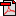  (19.0 KB)       No registration status
See also National Health Performance Authority, Hospital Performance: Patients who received their surgery within clinically recommended times 2011-12       National Health Performance Authority (retired), Superseded 28/05/2014
See also National Health Performance Authority, Hospital Performance: Patients who received their surgery within clinically recommended times 2012-13       National Health Performance Authority (retired), Retired 01/07/2016
See also National Healthcare Agreement: PI 20b-Waiting times for elective surgery: proportion seen on time, 2013       Health, Superseded 30/04/2014
See also National Healthcare Agreement: PI 20b-Waiting times for elective surgery: proportion seen on time, 2014       Health, Superseded 14/01/2015
See also National Healthcare Agreement: PI 34-Waiting times for elective surgery, 2012       Health, Superseded 25/06/2013Implementation in Data Set Specifications:Elective surgery waiting times (removals data) NMDS       Health, Superseded 07/12/2005Implementation start date: 01/07/2002
Implementation end date: 30/06/2006

Elective surgery waiting times (removals data) NMDS 2006-09       Health, Superseded 03/12/2008Implementation start date: 01/07/2006
Implementation end date: 30/06/2009

Elective surgery waiting times (removals data) NMDS 2009-12       Health, Superseded 13/12/2011Implementation start date: 01/07/2009
Implementation end date: 30/06/2012
DSS specific information: Data collected for this item from 1 January 2012 to 30 June 2012 may not comply with the above requirements. Therefore, data collected from 1 January 2012 to 30 June 2012 may not be directly comparable to data collected between 1 July 2011 and 31 December 2011.

Implementation in Indicators:Used as Numerator
National Healthcare Agreement: P34-Waiting times for elective surgery, 2010       Health, Superseded 08/06/2011
National Healthcare Agreement: PI 20a-Waiting times for elective surgery: waiting times in days, 2013       Health, Superseded 30/04/2014
National Healthcare Agreement: PI 20a-Waiting times for elective surgery: waiting times in days, 2014       Health, Superseded 14/01/2015
National Healthcare Agreement: PI 20a-Waiting times for elective surgery: waiting times in days, 2015       Health, Superseded 08/07/2016
National Healthcare Agreement: PI 20b-Waiting times for elective surgery: proportion seen on time, 2013       Health, Superseded 30/04/2014
National Healthcare Agreement: PI 20b-Waiting times for elective surgery: proportion seen on time, 2014       Health, Superseded 14/01/2015
National Healthcare Agreement: PI 34-Waiting times for elective surgery, 2011       Health, Superseded 31/10/2011
National Healthcare Agreement: PI 34-Waiting times for elective surgery, 2012       Health, Superseded 25/06/2013